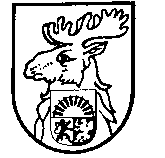 JELGAVAS PILSĒTAS DOMEJELGAVAS  TEHNOLOĢIJU VIDUSSKOLA Reģ. Nr. 2813902959Meiju ceļš 9, Jelgava, LV- 3007, tālruņi: 63020005, 63020277, 63045548,  63020907, e-pasts Jtvsk@izglitiba.jelgava.lvAPSTIPRINĀTSar Jelgavas pilsētas domes 28.11. 2013. lēmumu Nr. 15/22Jelgavas Tehnoloģiju vidusskolasNOLIKUMSJelgavā2013I.Vispārīgie jautājumiJelgavas pilsētas pašvaldības izglītības iestāde „Jelgavas Tehnoloģiju vidusskola” (turpmāk - skola) ir Jelgavas pilsētas domes dibināta un pakļautībā esoša  pašvaldības vispārizglītojošā izglītības iestāde, kas reģistrēta Latvijas Republikas Izglītības iestāžu reģistrā ar reģistrācijas numuru 2813902959. Skolas juridiskā adrese - Meiju ceļš 9, Jelgava, LV-3007.Skolu reorganizē vai likvidē Jelgavas pilsētas dome, saskaņojot to ar Izglītības un zinātnes ministriju.Skolas darbības tiesiskais pamats ir Izglītības likums, Vispārējās izglītības likums, šis , Jelgavas pilsētas domes  un citi spēkā esošie normatīvie .Skola ir patstāvīga izglītības iestāde ar juridiskās personas statusu. Tai ir sava simbolika – karogs, zīmogs ar papildinātā mazā valsts ģerboņa attēlu un zīmogs ar pašvaldības ģerboņa attēlu.Skolas darbību reglamentē iekšējie normatīvie akti: iekšējās kārtības noteikumi, darba kārtības noteikumi, skolas padomes noteikumi, izglītojamo padomes noteikumi, pedagoģiskās padomes noteikumi, metodiskās padomes noteikumi, metodisko komisiju noteikumi, ieskaišu sistēmas noteikumi, materiālās stimulēšanas kārtība, izglītojamo mācību sasniegumu vērtēšanas noteikumi, izglītojamo zinātniski pētniecisko darbu izstrādes noteikumi, bibliotēkas noteikumi un citi skolas izstrādāti noteikumi.Šo nolikumu un grozījumus tajā, pēc pedagoģiskās padomes vai skolas  padomes priekšlikuma, apstiprina Jelgavas pilsētas dome.II. Skolas darbības mērķis, pamatvirziens un uzdevumiSkolas darbības mērķis ir organizēt un īstenot izglītības procesu, kas nodrošinātu izglītojamajiem valsts vispārējās pamatizglītības un vispārējās vidējās izglītības standartā noteikto mērķu sasniegšanu. Skolas darbības pamatvirziens ir izglītojošā darbība.Skolas  uzdevumi:nodrošināt iespēju izglītojamajiem apgūt pamatprasmes kā zināšanu, prasmju un attieksmju kopumu, kas nepieciešams personiskai izaugsmei un attīstībai, pilsoniskai aktivitātei, sociālai iekļautībai un nodarbinātībai, sasaistot to ar mērķtiecīgu karjeras izvēli, mācību procesa un reālās dzīves vienotību;sniegt izglītojamajiem pilnvērtīgu iespēju iegūt padziļinātas zināšanas un prasmes informācijas tehnoloģiju un inženierzinātnes jomā, nodrošinot skolā iegūstamās pamatizglītības sasaisti ar vispārējās vidējās izglītības posmā apgūstamo inženierzinātņu un informācijas tehnoloģiju novirzienu;sekmēt izglītojamā radošo spēju attīstību, izpratni par mājturības lomu sabiedrībā, pilnveidojot prasmes risināt privātās mājsaimniecības jautājumus;nodrošināt skolā iegūstamās izglītības pēctecību, veidojot pamatizglītības sasaisti ar vispārējo vidējo izglītību, kā arī profesionālo un augstāko izglītību;realizēt valstij aktuālus mērķus inženierzinātņu un informācijas tehnoloģiju apguvē, attīstībā un popularizēšanā, kā arī Jelgavas pilsētas pašvaldības stratēģiskos mērķus informācijas tehnoloģiju un intelektuālo ražotņu attīstībai;veicināt pedagogu un izglītojamo radošu sadarbību izglītības procesa un mācību satura apguves jomā, izvēloties optimālas darba metodes un formas, modernās informācijas tehnoloģijas;rūpēties par izglītojamo veselības saglabāšanu un nostiprināšanu, organizējot mācību režīmu saskaņā ar noteiktajām sanitāri higiēnisko normu prasībām;sekmēt izglītojamo individuālo spēju un interešu pilnveidi un tālāko attīstību, veidojot ārpusstundu un audzināšanas darba sistēmu;veikt metodisko darbu un pedagogu tālākizglītošanu;sadarboties ar izglītojamo vecākiem (aizbildņiem), lai nodrošinātu obligātās vispārējās pamatizglītības un vispārējās vidējās izglītības ieguvi;sistemātiski un racionāli, atbilstoši finansiālām iespējām, pilnveidot skolas  materiāli tehnisko bāzi.III. Īstenojamās izglītības programmasSkola īsteno vispārējās pamatizglītības izglītības programmas un vispārējās vidējās izglītības programmas. Pamatizglītības pakāpē (1.-9. klase) skola piedāvā: pamatizglītības 2. posma (7.-9. klase) izglītības programmu (programmas kods 23011111);pamatizglītības matemātikas, dabaszinību un tehnikas virziena izglītības programmu (programmas kods 21013111);pamatizglītības profesionāli orientētā virziena izglītības programmu (programmas kods 21014111).Vispārējās vidējās izglītības pakāpē skola piedāvā:vispārizglītojošā virziena izglītības programmu (programmas kods );humanitārā un sociālā virziena izglītības programmu (programmas kods );matemātikas, dabaszinību un tehnikas virziena izglītības programma (programmas kods ).Skola pēc vecāku (aizbildņu) un izglītojamo pieprasījuma piedāvā interešu izglītības programmas, kuras apstiprina Jelgavas pilsētas pašvaldība un par finansēšanu lemj Jelgavas pilsētas domes izveidota komisija.IV. Izglītības procesa organizācijaMācību gada ilgumu, mācību stundu ilgumu un mācību stundu slodzi nedēļā nosaka Vispārējās izglītības likums. Mācību gada sākuma un beigu datumu, kā arī brīvdienas nosaka Ministru kabineta (turpmāk - MK) izdotie normatīvie akti. Mācību stundas ilgums skolā ir 40 minūtes.Izglītojamo uzņemšana skolā notiek saskaņā ar Vispārējās izglītības likumu, spēkā esošajiem MK noteikumiem, Jelgavas pilsētas domes lēmumiem un izglītojamo uzņemšanas noteikumiem skolā. Mācību stundu slodzi nedēļā nosaka skolas direktora (turpmāk - direktors) apstiprināts stundu saraksts.Izglītojamo interešu izglītības nodarbības notiek saskaņā ar direktora apstiprinātu atsevišķu nodarbību sarakstu.Liecību, apliecību par vispārējās pamatizglītības ieguvi, atestātu par vispārējās vidējās izglītības ieguvi, sekmju  un centralizēto eksāmenu  skola izsniedz saskaņā ar spēkā esošajiem MK noteikumiem. Izglītojamo zinātniski pētniecisko darbu izstrādāšanas kārtību apstiprina direktors.Izglītojamo mācību sasniegumus skolā vērtē saskaņā ar MK noteikumiem par valsts pamatizglītības standartu, MK noteikumiem par valsts vispārējās izglītības standartu un skolas izdotiem izglītojamo mācību sasniegumu vērtēšanas noteikumiem.Izglītojamo pārcelšana nākamajā klasē vai atstāšana uz otru gadu notiek saskaņā ar MK noteikumiem. V. Izglītojamo tiesības un pienākumiIzglītojamo pamatuzdevums ir mācīties, lai iegūtu vispārējo pamatizglītību vai vispārējo vidējo izglītību; uzņemties atbildību par mācīšanos un uzvedību skolā un pasākumos ārpus skolas; piedalīties skolas vides uzkopšanā un sakārtošanā.Izglītojamo tiesības un pienākumus nosaka Latvijas Republikas normatīvie akti, skolas iekšējās kārtības noteikumi un šis nolikums.VI. Direktora pienākumi un tiesībasSkolu vada direktors, kuru pieņem darbā un atbrīvo no darba Jelgavas pilsētas dome, saskaņojot ar Izglītības un zinātnes ministriju.Direktors atbild par skolas darbību un tās rezultātiem, izglītības programmu īstenošanu, par Izglītības likuma, Vispārējas izglītības likuma, likuma „Par pašvaldībām”, Darba likuma, Bērnu tiesību aizsardzības likuma, Fizisko personu datu aizsardzības likuma un citu normatīvo aktu, arī šā nolikuma ievērošanu, kā arī par intelektuālo, finanšu un materiālo līdzekļu racionālu izmantošanu.Direktora pienākumi:iesniegt Latvijas Republikas normatīvajos  noteiktās atskaites un organizēt lietvedības kārtošanu;nodrošināt darba aizsardzību, ugunsdrošības un higiēnas normu ievērošanu skolas darbībā;organizēt šā nolikuma un skolas iekšējo normatīvo aktu izstrādi, kontrolēt to izpildi;izdot  skolas darbības nodrošināšanai, kontrolēt to izpildi;organizēt un vadīt skolas attīstības  izstrādi, saskaņot to ar Jelgavas pilsētas pašvaldības iestādi „Jelgavas izglītības pārvalde”;organizēt dažādas darba grupas, komisijas un apspriedes skolas darbības pilnveidošanai;organizēt izglītojamo drošības pasākumus skolā un tās rīkotajos pasākumos, kā arī gadījumos, ja izglītojamais apdraud savu vai citu personu drošību, veselību vai dzīvību;veikt citos normatīvos  noteiktos pienākumus.Direktora tiesības:bez īpaša pilnvarojuma pārstāvēt skolas intereses valsts, pašvaldību un citās institūcijās;pieņemt darbā un atbrīvot no darba pedagogus un citus darbiniekus, noteikt viņu pienākumus un tiesības;deleģēt pedagogiem un citiem iestādes darbiniekiem konkrētu uzdevumu, funkciju veikšanu.VII. Skolas pedagogu un citu darbinieku tiesības un pienākumi Pedagogi darbā ievēro Izglītības likumu, Vispārējās izglītības likumu, Bērnu tiesību aizsardzības likumu, Fizisko personu datu aizsardzības likumu un citus spēkā esošos normatīvos , kā arī skolas darbību reglamentējošos aktus un pedagogu ētikas kodeksu.Pedagogu pamatuzdevums ir organizēt un vadīt izglītojamo mācību darbu tā, lai izglītojamie sasniegtu zināšanu līmeni, kāds noteikts mācību standartos, vadlīnijās un izglītības programmās. Pedagogi atbild par savu darbu, tā metodēm, paņēmieniem un rezultātiem. Pedagogi un citi darbinieki veic pienākumus un izmanto savas tiesības saskaņā ar Izglītības likumu, Vispārējās izglītības likumu, Darba likumu, darba  un amata aprakstu.Darba kārtību pedagogiem un citiem darbiniekiem nosaka saskaņā ar Darba likumu, Darba aizsardzības likumu un skolas darba kārtības noteikumiem.VIII. Skolas padomesSkolā darbojas šādas padomes:Skolas padome, kuru izveido sabiedrības, pašvaldības un vecāku sadarbības nodrošināšanai. To izveidošanas kārtību un kompetenci nosaka Izglītības likums un skolas padomes noteikumi;Skolas pedagoģiskā padome, kuru izveido mācību un pedagoģisko procesu saistītu jautājumu risināšanai. To izveidošanas kārtību un kompetenci nosaka Vispārējās izglītības likums un skolas pedagoģiskās padomes noteikumi;Izglītojamo padome, kuru izveido izglītojamo interešu īstenošanai un iesaistīšanai skolas  darbībā. To izveidošanas kārtību un kompetenci nosaka Vispārējās izglītības likums un izglītojamo padomes noteikumi;Metodiskā padome un metodiskās komisijas, kuras izveido skolas  metodiskā darba nodrošināšanai. To darbību un kompetenci nosaka metodiskās padomes noteikumi un metodisko komisiju noteikumi.Nolikuma 33.punktā minēto padomju noteikumus un grozījumus tajos apstiprina direktors.IX. Skolas iekšējo normatīvo aktu pieņemšanas kārtībaSkola patstāvīgi izstrādā iekšējos normatīvos aktus. Iekšējos normatīvos aktus un grozījumus tajos apstiprina direktors ar rīkojumu.Skolas izdoto iekšējo normatīvo  vai faktisko rīcību, iesniedzot attiecīgu , privātpersona var apstrīdēt Jelgavas pilsētas domē.X. Skolas saimnieciskā darbībaSkola var sniegt ārpusstundu darba un citus pakalpojumus, ja tas netraucē skolas izglītības programmu īstenošanai.Skola ir tiesīga sniegt maksas pakalpojumus saskaņā ar Jelgavas pilsētas domes lēmumiem.Atbilstoši normatīvajiem aktiem skolas direktors ir tiesīgs slēgt ar juridiskām un fiziskām personām līgumus par dažādu skolai nepieciešamo darbu veikšanu un citiem pakalpojumiem, ja tas netraucē izglītības programmu īstenošanu un ir paredzēts šajā nolikumā.XI. Skolas finansēšanas avoti un kārtībaSkolas  finansēšanas avoti ir:valsts budžeta līdzekļi;pašvaldības budžeta līdzekļi;ziedojumi un dāvinājumi;citi ieņēmumi.Skolas grāmatvedības uzskaiti un apkalpošanu veic Jelgavas pilsētas pašvaldības iestādes „Jelgavas izglītības pārvalde” centralizētā grāmatvedība. XII. Citi noteikumiSkolas bibliotēkas fondu uzskaiti, izmantošanu, saglabāšanu veic saskaņā ar direktora apstiprinātajiem skolas bibliotēkas noteikumiem.Valsts statistikas pārskatu izglītības jomā (VS-1) skola iesniedz katru gadu elektroniski, ievadot datus Valsts izglītības informācijas sistēmā.  Skola izveido un uztur datorizētu uzskaiti atbilstoši Valsts izglītības informācijas sistēmas skolvadības programmatūrai.Jelgavas Tehnoloģiju vidusskolas direktore                                                      V.Maido